
DATA WYPEŁNIENIA:................/........../........
   dzień/miesiąc/rok   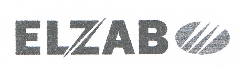 WNIOSEK UŻYTKOWNIKA O ZMIANĘ OBSŁUGI SERWISOWEJ KASY REJESTRUJĄCEJ.
!!! WYPEŁNIĆ CZYTELNIE DRUKOWANYMI LITERAMI !!!UŻYTKOWNIK KAS (DRUKAREK):
KASY (DRUKARKI) REJESTRUJĄCE (w przypadku większej ilości kas dołączyć zbiorczą listę z poniższymi danymi dla 
każdej kasy):
URZĄD SKARBOWY (właściwy dla miejsca rozliczania podatku VAT przez użytkownika):
A:SERWIS DOTYCHCZASOWY:                                                                               B: SERWIS PRZEJMUJĄCY USŁUGĘ:
Wypełnia ELZAB                                                                                                               WYPEŁNIĆ OBOWIĄZKOWO:
UWAGA:
1. Koszty podstawowe zmiany serwisu wynoszą 160zł + 23%VAT  (Razem brutto:196,80zł)  od każdego urządzenia fiskalnego.
2. Wniosek należy przesłać: faxem na nr (32) 272-81-90, bądź jako załącznik dołączony do poczty  elektronicznej (help@elzab.com.pl) lub listownie na adres: ZUK ELZAB S.A. ul. Kruczkowkiego 39, 41-813 Zabrze,
 z dopiskiem: Dział Obsługi Klienta. Uwaga: nie ma potrzeby dublowania wysyłki np. faxem i listownie!!!
3. ELZAB S.A. realizuje zmiany serwisu kierując się zasadami określonymi w dokumencie "Zasady przekazywania serwisu" (www.elzab.com.pl/formularze/zas_zs.pdf),
4. ELZAB S.A. zastrzega sobie prawo zmiany na rzecz innej firmy serwisowej niż we wniosku.Wnioski wypełnione nieczytelnie, niekompletnie będą rozpatrywane dopiero po ich odpowiednim uzupełnieniu.
.................................                              .....................................                             .................................         
Serwis dotychczasowy                                                Serwis przejmujący                                                           Użytkownik kas
                    (przyjmuję do wiadomości)                                                   zgadzam się na przejęcie serwisu                               potwierdzam wiarygodność podanych w/
        podpis i pieczęć                                                      podpis i pieczęć                                                       informacji podpis i pieczęć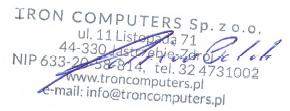 NIP:NIP:Tel.:Tel.:Fax:Nazwa firmy:Nazwa firmy:Kod pocz.:Miejscowość:Miejscowość:Adres:Adres:Adres użytkownika kasy:Adres użytkownika kasy:Adres użytkownika kasy:1 kasa/drukarka2 kasa/drukarka3 kasa/drukarka4 kasa/drukarkaTyp kasy:Nr fabryczny:Nr unikatowy:Data zakupu kasy:Urząd Skarbowy:Adres:Tel.:Nazwa firmy:Nazwa firmy:Nazwa firmy:TRON COMPUTERS Sp. z o.o.TRON COMPUTERS Sp. z o.o.TRON COMPUTERS Sp. z o.o.Adres firmy
miejsce, ul., nr:Adres firmy
miejsce, ul., nr.:Adres firmy
miejsce, ul., nr.:44-330 JASTRZĘBIE-ZDRÓJ
UL. 11 LISTOPADA 7144-330 JASTRZĘBIE-ZDRÓJ
UL. 11 LISTOPADA 7144-330 JASTRZĘBIE-ZDRÓJ
UL. 11 LISTOPADA 71Adres firmy
miejsce, ul., nr:Adres firmy
miejsce, ul., nr.:Adres firmy
miejsce, ul., nr.:44-330 JASTRZĘBIE-ZDRÓJ
UL. 11 LISTOPADA 7144-330 JASTRZĘBIE-ZDRÓJ
UL. 11 LISTOPADA 7144-330 JASTRZĘBIE-ZDRÓJ
UL. 11 LISTOPADA 71Tel kontakt.:e-mail:Tel kontakt.:32 473100232 4731002e-mail:biuro@troncomputers.plSERWISABStatus PartneraIlość serw.aktywnychSprzedaż rejestr.ZadłużenieDecyzja IISWycena